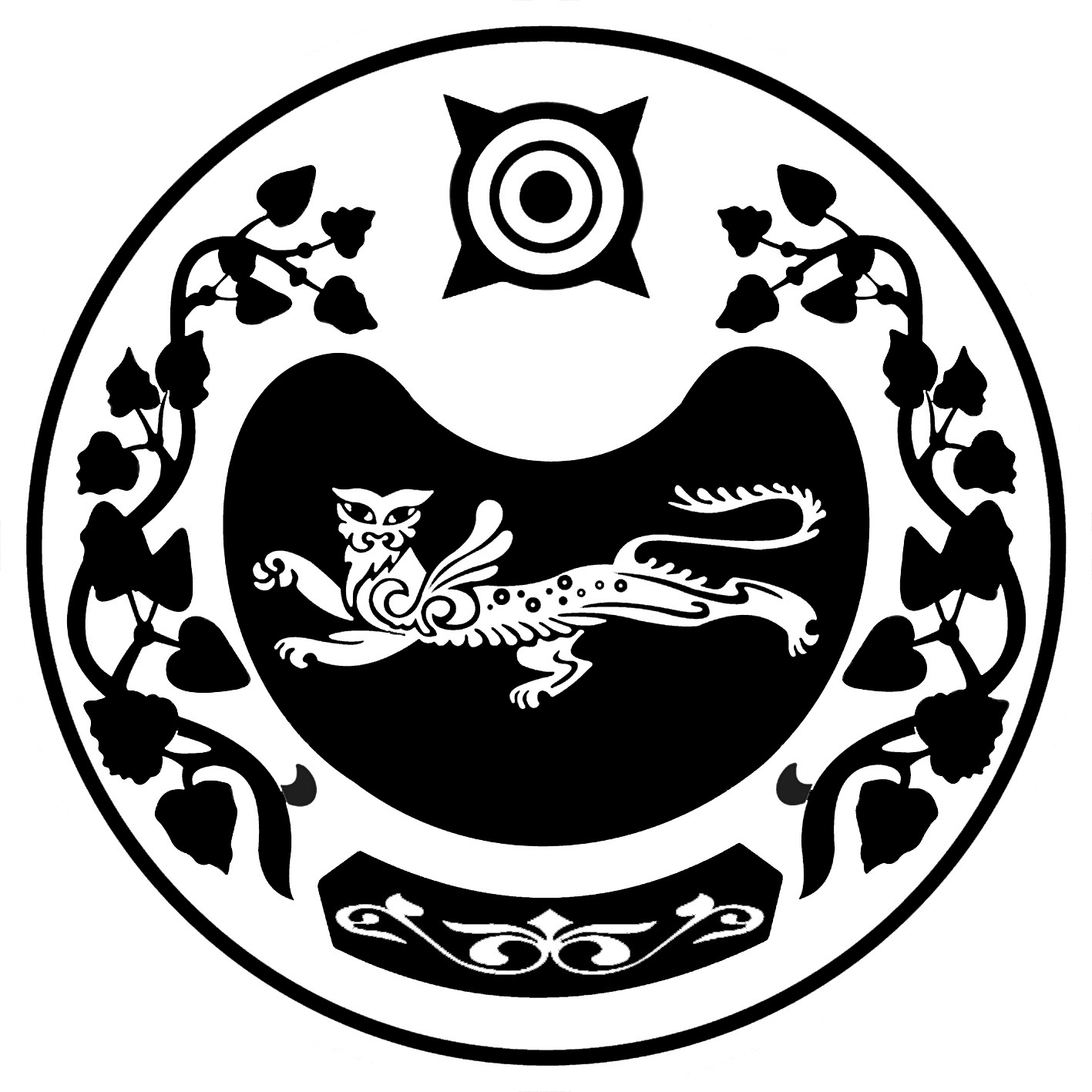 РОССИЯ ФЕДЕРАЦИЯЗЫ				                   РОССИЙСКАЯ ФЕДЕРАЦИЯ      ХАКАС РЕСПУБЛИКАЗЫ				                           РЕСПУБЛИКА ХАКАСИЯАFБАН ПИЛТÍРÍ РАЙОНЫ                                                        УСТЬ-АБАКАНСКИЙ РАЙОН          ПИЧЕ ПАЗЫ  ААЛ                   		              	          АДМИНИСТАРЦИЯ         ЧОБIНIН  ПУДIЗI		                                               ВЕРШИНО - БИДЖИНСКОГО                                                   СЕЛЬСОВЕТАП О С Т А Н О В Л Е Н И Еот  07.04.2023                                                                                                № 25 -пс. Вершино -  Биджа Об утверждении Порядка согласования создания мест (площадок) накопления твердых коммунальных отходов на территории муниципального образования  Вершино- Биджинского сельсовета В соответствии с Федеральным законом от 06.10.2003 №131-ФЗ «Об общих принципах организации местного самоуправления в Российской Федерации»,Федеральным законом от 24.06.1998 №89-ФЗ«Об отходах производства и потребления», Федеральным законом от 10.01.2002 №7-ФЗ «Об охране окружающей среды», постановлением Правительства РФ от 31.08.2018 №1039 «Об утверждении Правил обустройства мест (площадок) накопления твердых коммунальных отходов и ведения их реестра», СанПиН42-128-4690-88 «Санитарные правила содержания территорий населенных мест», Уставом муниципального образования   Вершино- Биджинского сельсовета ,администрация   Вершино- Биджинского  сельсоветаПОСТАНОВЛЯЕТ: 1.Утвердить форму заявки о включении сведений о месте (площадке) накопления твердых коммунальных отходов в реестр мест (площадок) накопления твердых коммунальных отходов на территории  муниципального образования Вершино - Биджинского  сельсовета согласно приложению №1 к настоящему постановлению.2.Утвердить форму решения о согласовании (об отказе в согласовании) создания места (площадки) накопления твердых коммунальных отходов на территории   муниципального образования Вершино - Биджинского сельсовета согласно приложению №4 к настоящему постановлению.3.Опубликовать настоящее постановление   на официальном сайте  администрации Вершино-Биджинского сельсовета в сети « Интернет».4.Постановление вступает в силу со дня его официального опубликования.  Глава Вершино- Биджинского сельсовета                                                             А. Ф. КуцманПриложение №1к постановлению администрации Вершино- Биджинского сельсоветаот 07.04.2023г. № 23-пЗАЯВКАо согласовании создания места (площадки) накопления твёрдых коммунальных отходов на территории Вершино- Биджинского сельсоветаПрошу согласовать создание места (площадки) накопления твёрдых коммунальных отходов на территории  Вершино- Биджинского сельсовета;1.              Данные о предполагаемом нахождении места (площадки) накопления твёрдых коммунальныхотходов:1.1.  Адрес:____________________________________________________________1.2.  Географическиекоординаты:______________________________________2.     Данные о технических характеристиках предполагаемого места (площадки) накопления твёрдых коммунальных отходов:2.1.покрытие:___________________________________________________________2.2. площадь:_________________________________________________________2.3. количество планируемых к размещению контейнеров и бункеров с указанием их объема:______________________________________________________________3. Данные о собственнике планируемого места (площадки) накопления твёрдых коммунальных отходов:3.1. для юридических лиц:-  полное наименование:________________________________________________-  ОГРН записи в ЕГРЮЛ:_______________________________________________-  фактический адрес:___________________________________________________3.2. для индивидуальных предпринимателей:- Ф.И.О. :______________________________________________________________- ОГРН записи в ЕГРИП:_________________________________________________- адрес регистрации по месту жительства:___________________________________3.3. для физических лиц:-Ф.И.О.:_______________________________________________________________-серия, номер и дата выдачи паспорта или иного документа, удостоверяющего личность:_____________________________________________________________-  адрес регистрации по месту жительства:___________________________________- контактные данные:___________________________________________________4.  Данные о предполагаемых источниках образования твёрдых коммунальных отходов, которые планируются к складированию в месте (на площадке) накопления твёрдых коммунальных отходов:_____________________________________________________________4.1.  сведения об одно или нескольких объектах капитального строительства, территории (части территории) поселения, при осуществлении деятельности на которых у физических и юридических лиц образуются твёрдых коммунальных отходов, планируемые к складированию в соответствующем месте (на площадке) накопления твёрдых коммунальных отходов:______________________________________________________________________К заявке прилагается:1.Схема размещения места (площадки) накопления твёрдых коммунальных отходов на карте масштаба 1:2000;2.Документы, подтверждающие права на земельный участок;3.документы, подтверждающие права на земельный участок;4.согласие на использование земель, земельного участка, части земельного участка для размещения места (площадки) для сбора ТКО владельцев инженерных коммуникаций, попадающих в зону размещения объекта либо охранные зоны которых попадают  в зону размещения объекта;5.проектная документация (при ее отсутствии – пред проектное решение) или эскизный чертеж ,содержащий упрощенное изображение, основные параметры места (площадки) для сбора ТКО, наличие места для складирования крупногабаритных отходов.Заявитель подтверждает подлинность и достоверность представленных сведений и документов.Заявитель:___________________________________«___»___________20__года_________________/__________/Приложение № 2к постановлению администрации Вершино- Биджинского сельсоветаот 07.04.2023г.№ 23-пСХЕМА ГРАНИЦ Объект:__________________________________________________________Адрес (местоположение): __________________________________________________________________Кадастровый номер земельного участка (при наличии): ____________________________________________________________________Сведения об обеспеченности подъездными путями к объекту: __________________________________________________________________Сведения об инженерных сетях, коммуникациях и сооружениях, которыерасположены на землях или земельном участке: _________________________________________________________________Сведения об объектах недвижимости, которые расположены на землях или земельном участке (в том числе кадастровый или иной номер): _____________________________________________________________________
Заявитель______________             ___________________  ___________________________      (должность)                                         (подпись)                 (расшифровка подписи)М.П.(для юридических лиц и индивидуальных предпринимателей)Приложение № 3к постановлению администрации Вершино-Биджинского сельсоветаот 07.04.2023г. № 23-пРЕШЕНИЕ№ ______от «___»______ ___________г.о согласовании (об отказе в согласовании) создания места( площадки) накопления твердых коммунальных отходов на территории муниципального образования  Вершино- Биджинского сельсовета В соответствии с постановлением Правительства РФ от 31.08.2018 №1039 «Обутверждении Правил обустройства мест (площадок) накопления твердых коммунальных отходов и ведения их реестра», в связи с обращением__________________________________________________________,согласовать/отказать_______________________________________________________(наименование и юридический адрес юридического лица, ФИО и реквизиты документа, удостоверяющего личность гражданина ,индивидуального предпринимателя)создание места (площадки) накопления твердых коммунальных отходов с местоположением:_________________________________________________________________,(указать адрес земельного участка или адресные ориентиры земель)Кадастровый номер(приналичии)_______________________________________________________,площадь,предполагаемая для использования____________________________________________________________,согласно выписке из Единого государственного реестра недвижимости об объекте недвижимости (схеме границ) в целях размещения______________________________________________________________(указать наименование объектов)Основание отказа:______________________________________________________________________________________________________________________Лицо, получившее согласование, обязано провести работы по оборудованию места (площадки) накопления твердых коммунальных отходов в срок до__________________________________________________________________(указать срок проведения работ)В случае если использование земель или земельного участка (части (частей) земельного участка) привело к порче либо уничтожению плодородного слоя почвы в границах таких земель или земельных участков ,на_______________________________________________________________(лицо, которому выдается согласие на размещение места (площадки))Возлагается обязанность:1)привести такие земли или земельные участки в состояние, пригодное для их использования, в соответствии с разрешенным использованием;2)выполнить необходимые работы по рекультивации таких земель или земельных участков.Разрешение не дает права на вырубку древесно-кустарниковой растительности без необходимого разрешения.Приложение: выписка из Единого государственного реестра недвижимости об объекте недвижимости, а в случае использования земель или части (частей) земельного участка-схема границ.Приложение является неотъемлемой частью решения о согласии создания места (площадки) накопления твердых коммунальных отходов.____________________________________________________________(должностное лицо, осуществляющееВыдачу разрешения)(подпись, печать)(расшифровка подписи) Глава    Вершино-Биджинского сельсовета					А.Ф. Куцман                                   Каталог координатКаталог координатКаталог координатN точкиXYГрафическая информация на картографической основеСистема координатГрафическая информация на картографической основеСистема координатГрафическая информация на картографической основеСистема координатМасштаб 1:2000